6Bestellung bei GZ Telli +41(0)62 824 63 44oder info@gztelli.ch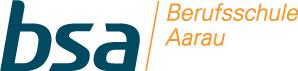                                                                                Wochenmenu MahlzeitendienstMontag17. Januar  Dienstag18. JanuarMittwoch       19. JanuarDonnerstag     20. JanuarFreitag21. Januar